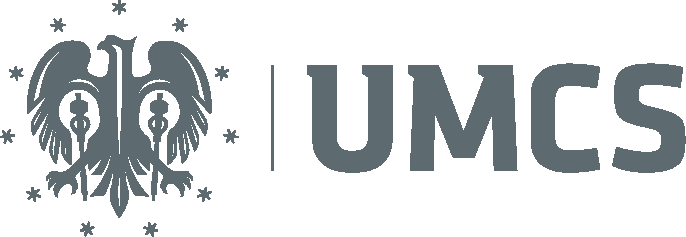 Załącznik  do wniosku o indywidualną organizację studiów w Szkole Doktorskiej Nauk ………………………Uniwersytetu Marii Curie-Skłodowskiej w LublinieHarmonogram indywidualnych terminów i sposobów realizacjiobowiązków wynikających z planu studiów i programu kształceniaNazwa przedmiotu(WY/CA/KW/SM)Imię i nazwisko Prowadzącego zajęciaTermin zaliczeniaSposób realizacji(udział w zajęciach)PodpisProwadzącego zajęcia